Ссылки:Viber: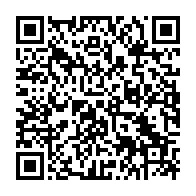 ТГ-канал: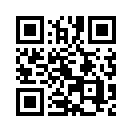 ВКонтакте: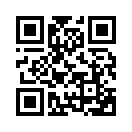 ПриложениеДзен: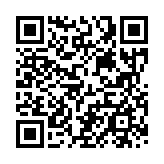 RuTube: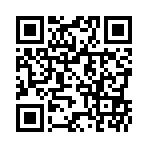 Одноклассники: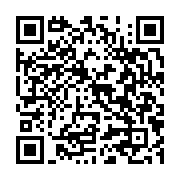 